DFK1Zdravím všechny,Čeká nás další velký filozof patřící do klasického období. Tento filozof patří mezi nejvýznamnější filozofy antiky, ovlivnil řadu filozofů středověku a novověku, filozofů jak v Evropě, tak třeba na Arabském poloostrově. Jedná se o Aristotela, jehož jméno jste jistě slyšeli. Jeho myšlenky jsou poměrně obsáhle, proto si jej rozdělíme na 2 díly. V tomto textu si můžete přečíst něco o jeho životě a o jeho filozofii. Druhá část se bude týkat jeho pokusů uspořádat přírodu, ale to si řekneme až během hodiny.udělejte si výpisky z následujícího textujeho životopis je neúplný. Vygooglujte, jak to s ním vypadalo v posledních letech jeho života a jak málem skončil. Napište mi na mail, co jste zjistili.Aristotelés (384–322 př.n.l.)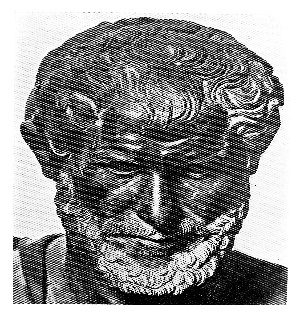 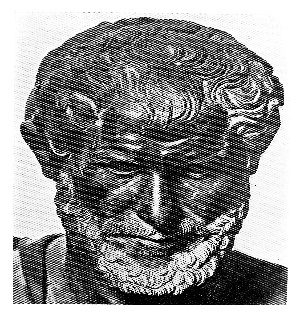  - narodil se na poloostrově Chalkidiki. Jeho otec byl lékařem na dvoře makedonského krále. Ve svých 17 letech odešel do Athén a vstoupil do Platonovy Akademie, kde působil 20 let. Stal se Platonovým žákem. Jako potenciální příznivec Makedonie musel v napjaté politické atmosféře opustit Athény. Byl pozván králem Filipem na makedonský dvůr k výchově syna Alexandra (později zvaného Veliký). Tam setrval dva až tři roky, po návratu do Athén působil ve veřejné škole Lykeion (odtud současný název lyceum). Tam spojil výuky s výzkumem a prý organizoval první badatelskou činnost. ROZDÍL MEZI PLATONEM A ARISTOTELEM:Platonovi šlo o nalezení pravého neměnného jsoucna. Jeho ideje lze poznat pouze rozumem. Idea je prvotní, skutečná (idea stromu), ostatní věci jsou pouhé stíny. Pro Aristotela je ovšem idea druhotná, neexistuje sama o sobě. Platon tvrdil, že nejvyšší je myslet rozumem, Aristoteles zdůrazňoval smysly. Pro Platona to skutečné existuje ve světe idejí, Aristoteles si myslel pravý opak. Skutečný svět je v přírodě. Bytí patří jen a jen konkrétním jsoucnům.Vše, co si myslíme či představujeme, se dostalo do našeho vědomí pomocí smyslů. Máme ale i vrozený rozum, což je vrozená schopnost uspořádat dojmy do skupin a do tříd. Rozum je sice vrozený (je to hlavní lidský znak), ale zcela prázdný, dokud nezačneme vnímat smysly. Neexistují tedy žádné vrozené ideje.JEDNOTA LÁTKY A FORMY:Skutečnost se skládá z rozličných jednotlivin. Ty mají jednotu LÁTKY A FORMY.LÁTKA (HÝLÉ) – materiál z něhož jsou věci utvořenyFORMA (MORFÉ) – souhrn zvláštních vlastnostíNapř. slepice – látkou jsou kosti, svaly, peří, formou jsou typické vlastnosti pro slepice – kdáká, snáší vejce.Další příklad – váza – materiál je sklo, formou je typický tvar pro vázu, dávají se do ní květiny apod.Vázou se stává proto, že má určitý tvar. Tvar se však může uplatnit jen v látce (v tomto případě ve skle). Ze skla může vzniknout nejen váza, ale také třeba okenní tabule nebo figurka. Sklo má v sobě možnost (potenci) přijmout rozličné tvary.Každá látka tedy obsahuje možnost stát se formou (sklo v sobě skrývá možnost být vázou, žula v sobě skrývá možnost být sochou). Forma je ale zároveň omezena (ze skla nemůžeme udělat živoucí slepici). Základní pojmy: FORMA (tvar) – aktivní, uskutečňující principLÁTKA (materiál) – podklad tvarů, látka sama o sobě existovat nemůže, bytím se stane jen v spojení s tvaremMOŽNOST A USKUTEČNĚNÍ – např. mramor má možnost stát se sochou, každá látka má možnostÚČELOVÁ PŘÍČINNOST:Příčina – jak se něco děje? Aristoteles tvrdil, že existuje několik typů příčin – nejdůležitější je přičina účelová.Proč prší?Látková příčina – vodní pára se dostane do mrakůPříčina hybná – vodní pára se ochladíPříčina formální – voda má typickou vlastnost – padá na zemPříčina účelová – prší, protože rostliny a zvířata potřebují vláhuDle Aristotela je účelovost všude – vše se děje za nějakým účelem.